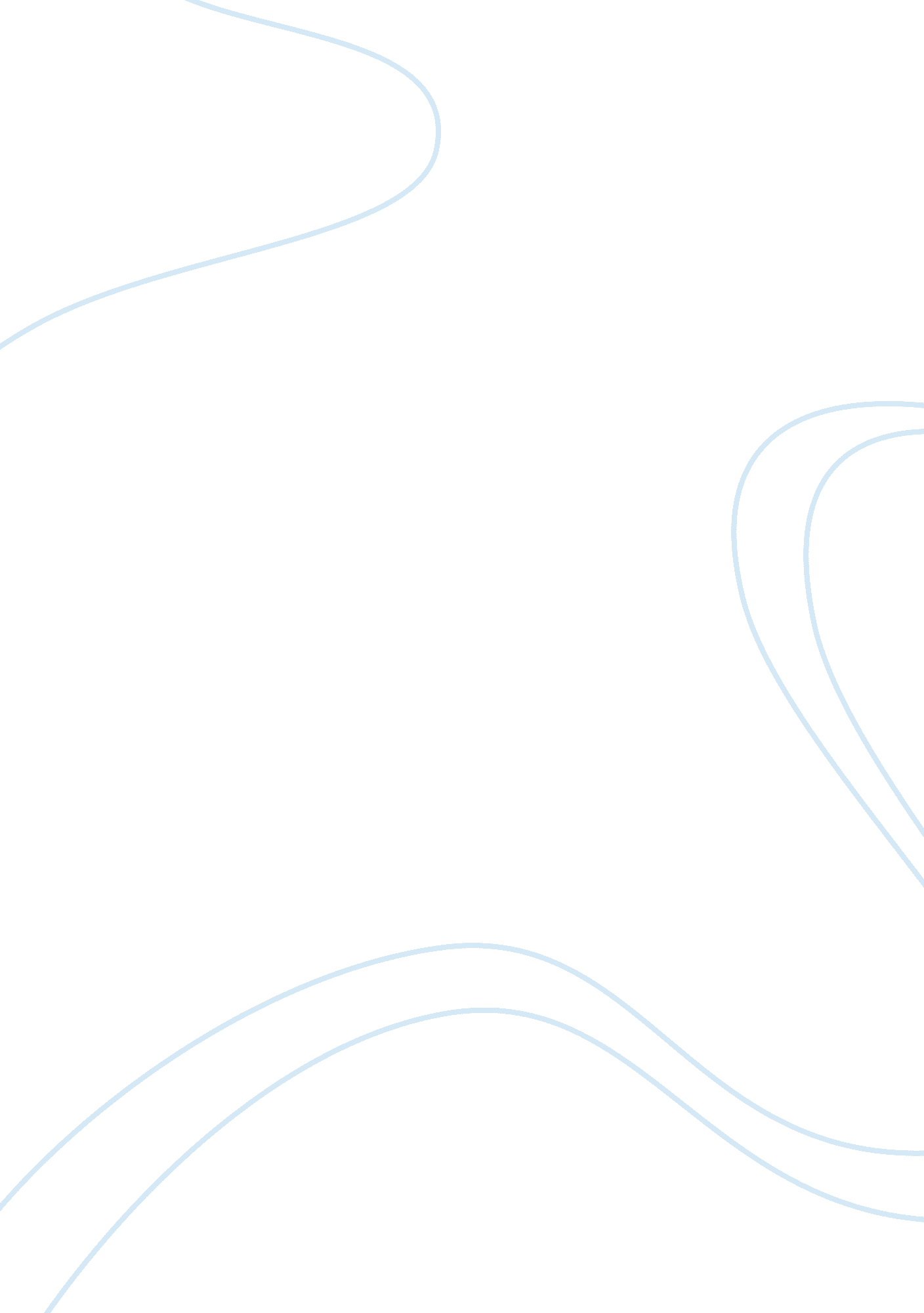 Contextualize a moment in salvation history by selecting an event and person to d...Religion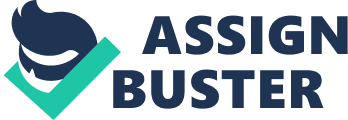 Contextualize a moment in salvation history by selecting an event and person to describe how God has either called him/her out (ekkelsia) or how he/she belongs to the Lord (kyriake) Austin Roser Church History Slot December 14, Johannes Gutenberg demonstrated an ekklesia when he made possible the widespread of literacy through inventing the movable printing press, which printed the first Bible that influenced the reformation era of Martin Luther. The bibliography of Gutenberg contains little information about his life. However, he is a man from a patrician family that learned the mechanical art through apprenticeship (Feinstein 38-39). He is inclined to business that leads to the invention of the movable type of printing press that enables the mass production of books. Gutenberg acquires the capital from a wealthy man, but he had a conflict that stole his credit. On the positive side, the discovery of movable press impacts the reformation era of Martin Luther by printing the Gutenberg Bible. The church history involves the reformation period that splits the Roman Catholic and emerges the Protestant religion. Marshall detailed the main reason for Martin Luther’s protest was the doctrine of sin and penance or the system of indulgence. Luther calls for the reformation of the Catholic doctrine that should be grounded in the Bible. During this era, religious leaders have owned the Bible, which limits the understanding of common people. 
Gutenberg establishes an ekklesia because God bestowed and used his talent in art and craft. Luther asserts that through printing, “ God drives the objectives of the evangelist forward” (qtd. in Fussel 14). With the invention of the movable press, there is rapid dissemination of information through the first Bible printed. The Bible is not limited to elite individuals, but it became available even to common people. Generally, Gutenberg helps to spread the Bible through his invention, which marked the era of the reformation. 
Works Cited 
Feinstein, Stephen. Johannes Gutenberg: The Printer Who Gave Words to the World. 
USA: Enslow Publishers, 2008. Print. 
Fussel, Stephan. Gutenberg and the Impact of Printing. Germany: Ashgate Publishing, 
2005. Print. 
Marshall, Peter. The Reformation: A Very Short Introduction. Great Britain: Oxford University Press, 2009. Print. 